Formato A20A (Autorización para importar mercancías con fines de seguridad nacional.)Datos del titular de la institución o autoridad encargada de preservar la Seguridad Nacional, de la persona designada por éste o de la que cuente con facultades para representar a dicho titular.Datos de los funcionarios autorizados para recibir las mercancías en la aduana, sección aduanera o lugar designado de que se trate.Mercancías a importar.DIA________MES__________________AÑO __________.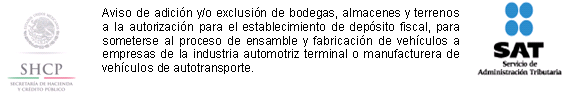 Autorización para importar mercancías con fines de seguridad nacional.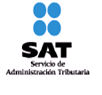 Nombre completo (apellido paterno/materno/nombre (s)).Clave del RFCClave del RFCClave del RFCClave del RFCClave del RFCClave del RFCClave del RFCClave del RFCClave del RFCClave del RFCClave del RFCClave del RFCClave del RFCDomicilio para oír y recibir notificaciones: Calle ________________________________________________________No. y/o letra exterior ____ No. y/o letra interior_______ Colonia _______________ Código Postal __________________Municipio o Delegación en el D.F. ________________________ Entidad Federativa ___________________________Correo electrónico institucional __________________________________________ Teléfono(s) ________________Domicilio para oír y recibir notificaciones: Calle ________________________________________________________No. y/o letra exterior ____ No. y/o letra interior_______ Colonia _______________ Código Postal __________________Municipio o Delegación en el D.F. ________________________ Entidad Federativa ___________________________Correo electrónico institucional __________________________________________ Teléfono(s) ________________Domicilio para oír y recibir notificaciones: Calle ________________________________________________________No. y/o letra exterior ____ No. y/o letra interior_______ Colonia _______________ Código Postal __________________Municipio o Delegación en el D.F. ________________________ Entidad Federativa ___________________________Correo electrónico institucional __________________________________________ Teléfono(s) ________________Domicilio para oír y recibir notificaciones: Calle ________________________________________________________No. y/o letra exterior ____ No. y/o letra interior_______ Colonia _______________ Código Postal __________________Municipio o Delegación en el D.F. ________________________ Entidad Federativa ___________________________Correo electrónico institucional __________________________________________ Teléfono(s) ________________Domicilio para oír y recibir notificaciones: Calle ________________________________________________________No. y/o letra exterior ____ No. y/o letra interior_______ Colonia _______________ Código Postal __________________Municipio o Delegación en el D.F. ________________________ Entidad Federativa ___________________________Correo electrónico institucional __________________________________________ Teléfono(s) ________________Domicilio para oír y recibir notificaciones: Calle ________________________________________________________No. y/o letra exterior ____ No. y/o letra interior_______ Colonia _______________ Código Postal __________________Municipio o Delegación en el D.F. ________________________ Entidad Federativa ___________________________Correo electrónico institucional __________________________________________ Teléfono(s) ________________Domicilio para oír y recibir notificaciones: Calle ________________________________________________________No. y/o letra exterior ____ No. y/o letra interior_______ Colonia _______________ Código Postal __________________Municipio o Delegación en el D.F. ________________________ Entidad Federativa ___________________________Correo electrónico institucional __________________________________________ Teléfono(s) ________________Domicilio para oír y recibir notificaciones: Calle ________________________________________________________No. y/o letra exterior ____ No. y/o letra interior_______ Colonia _______________ Código Postal __________________Municipio o Delegación en el D.F. ________________________ Entidad Federativa ___________________________Correo electrónico institucional __________________________________________ Teléfono(s) ________________Domicilio para oír y recibir notificaciones: Calle ________________________________________________________No. y/o letra exterior ____ No. y/o letra interior_______ Colonia _______________ Código Postal __________________Municipio o Delegación en el D.F. ________________________ Entidad Federativa ___________________________Correo electrónico institucional __________________________________________ Teléfono(s) ________________Domicilio para oír y recibir notificaciones: Calle ________________________________________________________No. y/o letra exterior ____ No. y/o letra interior_______ Colonia _______________ Código Postal __________________Municipio o Delegación en el D.F. ________________________ Entidad Federativa ___________________________Correo electrónico institucional __________________________________________ Teléfono(s) ________________Domicilio para oír y recibir notificaciones: Calle ________________________________________________________No. y/o letra exterior ____ No. y/o letra interior_______ Colonia _______________ Código Postal __________________Municipio o Delegación en el D.F. ________________________ Entidad Federativa ___________________________Correo electrónico institucional __________________________________________ Teléfono(s) ________________Domicilio para oír y recibir notificaciones: Calle ________________________________________________________No. y/o letra exterior ____ No. y/o letra interior_______ Colonia _______________ Código Postal __________________Municipio o Delegación en el D.F. ________________________ Entidad Federativa ___________________________Correo electrónico institucional __________________________________________ Teléfono(s) ________________Domicilio para oír y recibir notificaciones: Calle ________________________________________________________No. y/o letra exterior ____ No. y/o letra interior_______ Colonia _______________ Código Postal __________________Municipio o Delegación en el D.F. ________________________ Entidad Federativa ___________________________Correo electrónico institucional __________________________________________ Teléfono(s) ________________Domicilio para oír y recibir notificaciones: Calle ________________________________________________________No. y/o letra exterior ____ No. y/o letra interior_______ Colonia _______________ Código Postal __________________Municipio o Delegación en el D.F. ________________________ Entidad Federativa ___________________________Correo electrónico institucional __________________________________________ Teléfono(s) ________________Nombre completo (apellido paterno/materno/nombre (s)).Clave del RFCClave del RFCClave del RFCClave del RFCClave del RFCClave del RFCClave del RFCClave del RFCClave del RFCClave del RFCClave del RFCClave del RFCClave del RFCCorreo electrónico ___________________________________ Teléfono(s) __________________________________Correo electrónico ___________________________________ Teléfono(s) __________________________________Correo electrónico ___________________________________ Teléfono(s) __________________________________Correo electrónico ___________________________________ Teléfono(s) __________________________________Correo electrónico ___________________________________ Teléfono(s) __________________________________Correo electrónico ___________________________________ Teléfono(s) __________________________________Correo electrónico ___________________________________ Teléfono(s) __________________________________Correo electrónico ___________________________________ Teléfono(s) __________________________________Correo electrónico ___________________________________ Teléfono(s) __________________________________Correo electrónico ___________________________________ Teléfono(s) __________________________________Correo electrónico ___________________________________ Teléfono(s) __________________________________Correo electrónico ___________________________________ Teléfono(s) __________________________________Correo electrónico ___________________________________ Teléfono(s) __________________________________Correo electrónico ___________________________________ Teléfono(s) __________________________________Nombre completo (apellido paterno/materno/nombre (s)).Clave del RFCClave del RFCClave del RFCClave del RFCClave del RFCClave del RFCClave del RFCClave del RFCClave del RFCClave del RFCClave del RFCClave del RFCClave del RFCCorreo electrónico ___________________________________ Teléfono(s) __________________________________Correo electrónico ___________________________________ Teléfono(s) __________________________________Correo electrónico ___________________________________ Teléfono(s) __________________________________Correo electrónico ___________________________________ Teléfono(s) __________________________________Correo electrónico ___________________________________ Teléfono(s) __________________________________Correo electrónico ___________________________________ Teléfono(s) __________________________________Correo electrónico ___________________________________ Teléfono(s) __________________________________Correo electrónico ___________________________________ Teléfono(s) __________________________________Correo electrónico ___________________________________ Teléfono(s) __________________________________Correo electrónico ___________________________________ Teléfono(s) __________________________________Correo electrónico ___________________________________ Teléfono(s) __________________________________Correo electrónico ___________________________________ Teléfono(s) __________________________________Correo electrónico ___________________________________ Teléfono(s) __________________________________Correo electrónico ___________________________________ Teléfono(s) __________________________________Nombre completo (apellido paterno/materno/nombre (s)).Clave del RFCClave del RFCClave del RFCClave del RFCClave del RFCClave del RFCClave del RFCClave del RFCClave del RFCClave del RFCClave del RFCClave del RFCClave del RFCCorreo electrónico ___________________________________ Teléfono(s) _________________________________Correo electrónico ___________________________________ Teléfono(s) _________________________________Correo electrónico ___________________________________ Teléfono(s) _________________________________Correo electrónico ___________________________________ Teléfono(s) _________________________________Correo electrónico ___________________________________ Teléfono(s) _________________________________Correo electrónico ___________________________________ Teléfono(s) _________________________________Correo electrónico ___________________________________ Teléfono(s) _________________________________Correo electrónico ___________________________________ Teléfono(s) _________________________________Correo electrónico ___________________________________ Teléfono(s) _________________________________Correo electrónico ___________________________________ Teléfono(s) _________________________________Correo electrónico ___________________________________ Teléfono(s) _________________________________Correo electrónico ___________________________________ Teléfono(s) _________________________________Correo electrónico ___________________________________ Teléfono(s) _________________________________Correo electrónico ___________________________________ Teléfono(s) _________________________________Razón o justificación de la necesidad de importar las mercancías________________________________________________________________________________________________________________________________________________________________________________________________Valor total de las mercancías (según factura o carta de donación, según corresponda) _____________ Aduana, sección aduanera o lugar designado por la que ingresará __________________________________________________________________________________Aduana, sección aduanera o lugar designado por la que se realizará el despacho ____________________________